中共上海电机学院委员会沪电机院委组〔2020〕51号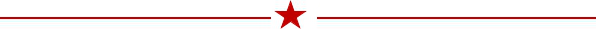 关于鲍冠艺同志任职的通知各二级党组织、各部门、各二级学院及直属单位： 经2020年第5次书记办公会讨论，第54次党委常委会研究决定：鲍冠艺同志任高职学院（少数民族预科生部）党总支组织员，赵静同志不再任高职学院（少数民族预科生部）党总支组织员。中共上海电机学院委员会                               2020年6月3日                   上海电机学院党政办公室                2020年6月18日印发